Управление образования и науки Липецкой областиГосударственное (областное) бюджетное учреждение Центр психолого-педагогической, медицинской и социальной помощиРабочая программа по курсу «Я хороший»к дополнительной общеразвивающей программе по профилактике и коррекции агрессивного поведения и нарушений эмоционально-личностной сферы детей дошкольного возраста социально-гуманитарной направленности«Колыбель добра»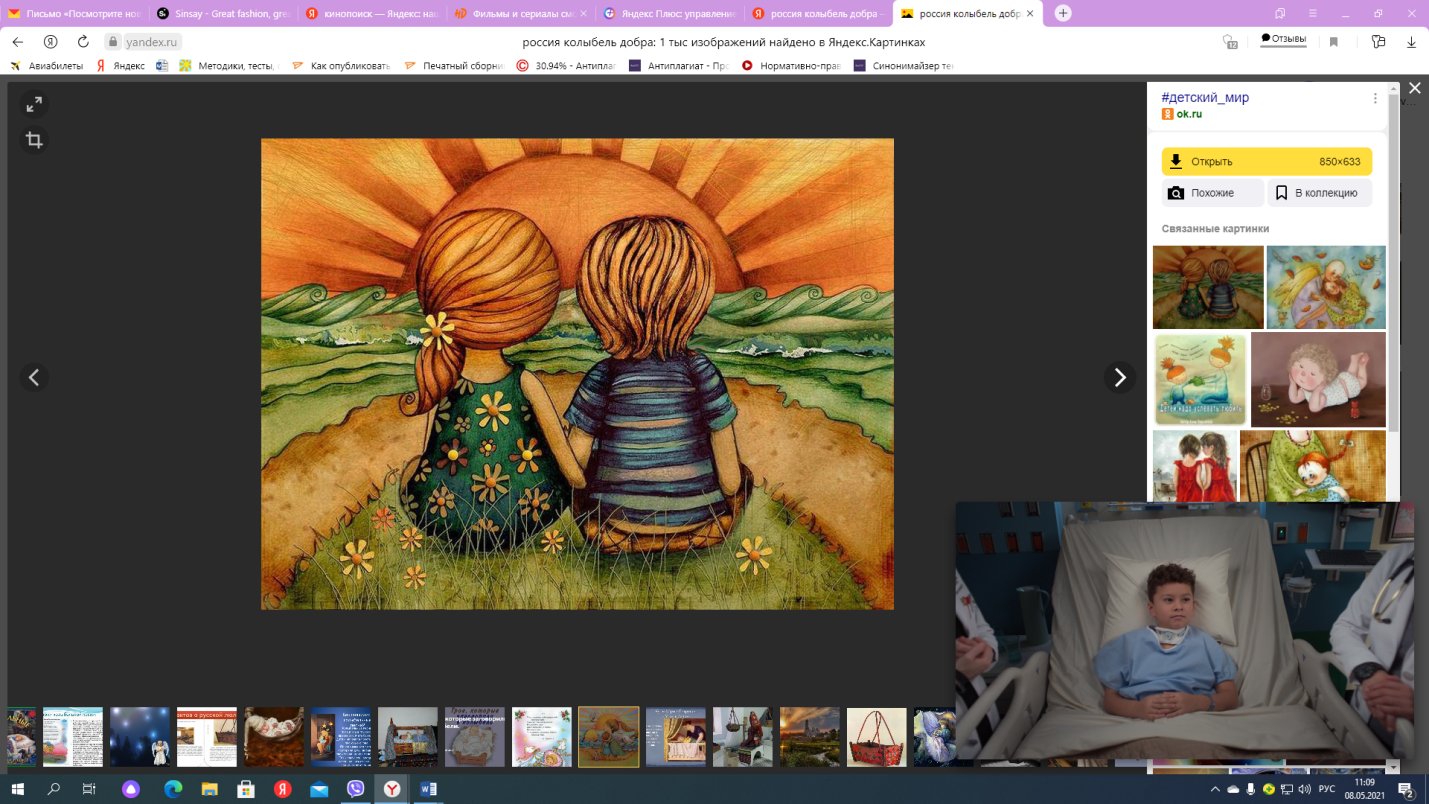 Автор-составитель:Филимонова Людмила Илдаровна– педагог-психолог Государственного (областного) бюджетного учреждения   Центра психолого-педагогической, медицинской и социальной помощиг. Липецк, 2021СОДЕРЖАНИЕПланируемые результатыПри условии успешной реализации программы у детей дошкольного возраста будут отмечаться:- умения и навыки находить конструктивные выходы из конфликтных ситуаций;- определенный уровень развития процесса самопознания, саморегуляции, саморазвития;- владение приемами и методами снятия нервно-психического напряжения;  - положительные изменения в эмоционально-волевой сфере;- повышение уровня интеллектуального развития;- умения справляться с гневом;- доброе и внимательное отношения к другим людям;- творческая активность.2. Содержание ПрограммыСодержание программы обеспечивает решение поставленных целей и задач. Программа содержит 11 занятия. Занятия программы состоят из теоретической и практической части.Учебно-тематический планРаздел 1. Диагностика поведения и эмоционально-личностной сферыТема 1. «Знакомство. Диагностика»Теоретическая часть (0,1 ч). Введение в программу.Практическая часть (0,9 ч). Знакомство. Сбор анамнеза. Входная диагностика.Упражнение «Знакомство». Упражнение «Это мой нос».Первичная диагностика:- Методика «Паровозик» (Велиева С.В.)- Методика «Волшебная страна чувств» (Т.Д. Зинкевич-Евстигнеева)- Методика «Кактус» (графическая методика М.А. Панфиловой). Обратная связь.Упражнение «Лист пожеланий».Раздел 2. Профилактика и коррекция агрессивного поведения и нарушений эмоционально-личностной сферы детей.Тема 2. «Я такой, я разный»Теоретическая часть (0,2 ч).Беседа с целью пробуждения интереса к себе.Практическая часть (0,8 ч).Ритуал приветствия. «Здороваемся пальчиками!», позитивная установка.Упражнение «Минутка шалости».Сказка «История Голубого города».Рисунок по сказке.Игра «Танграм».Упражнение «Кулачок».Обратная связь.Ритуал прощания «Прощаемся пальчиками».Тема 3. «Я и мое окружение»Теоретическая часть (0,2 ч).Беседа о ближайшем окружении. Практическая часть (0,8 ч).Ритуал приветствия «Ладошка», позитивная установка.Упражнение «Солнышко, снежинка».Сказка «О внимательном Иванушке».Рисунок по сказке.Игра «Танграм».Упражнение «Спонтанное рисование».Обратная связь.Ритуал прощания «Ладошка».Тема 4. «Мои правильные и неправильные поступки»Теоретическая часть (0,2 ч).Беседа о поступках. Практическая часть (0,8 ч).Ритуал приветствия «Подари цвет», позитивная установка.Упражнение «Дерево».Сказка о рыбаке и рыбке А.С. Пушкин (отрывок). Рисунок по сказке.Игра «Танграм».Упражнение «Холодно - жарко».Обратная связь.Ритуал прощания «Подари цвет на память». Тема 5. «Когда я злюсь, тогда дерусь»Теоретическая часть (0,2 ч).Беседа о гневе, злости. Практическая часть (0,8 ч).Ритуал приветствия «Приветственный комплимент», позитивная установка.Упражнение «Киндер-сюрприз». Сказка «Заяц с рюкзаком».Рисунок по сказке.Игра «Танграм». Упражнение «Шалтай-болтай».Обратная связь.Ритуал прощания «Комплимент на прощание».Тема 6. «Кричу, ругаюсь, угрожаю»Теоретическая часть (0,2 ч).Беседа о зависти, обиде. Практическая часть (0,8 ч).Ритуал приветствия «Необычное приветствие», позитивная установка.Упражнение «Лифт». Сказка «Ссора».Рисунок по сказке. Игра «Танграм».	Упражнение «Глубокое дыхание».Обратная связь.Ритуал прощание «Необычное прощание».Тема 7. «Хочу игрушку. Не дашь, сломаю, отниму!»Теоретическая часть (0,2 ч).Беседа об уничтожении чужих вещей.Практическая часть (0,8 ч).Ритуал приветствия «Приветствие с разным настроением», позитивная установка.Упражнение ««Надоедливая муха». Сказка «Как Ваня научился дружить».Рисунок по сказке.Игра «Танграм».Упражнение «Ласковый мелок».Обратная связь.Ритуал прощание «Прощание с разным настроением».Тема 8. «Учусь любить животных»Теоретическая часть (0,2 ч).Беседа об отношениях с животными. Практическая часть (0,8 ч).Ритуал приветствия «Медаль приветствия», позитивная установка.Упражнение «Семь свячей». Сказка «Кошка Мурка».Рисунок по сказке.Игра «Танграм».Упражнение «Горячие аплодисменты».Обратная связь.Ритуал прощание «Медаль прощания».Тема 9. «Эти разные, разные чувства»Теоретическая часть (0,2 ч).Беседа о чувствах. Практическая часть (0,8 ч).Ритуал приветствия «Подарок», позитивная установка.Упражнение «Киндер-сюрприз». Сказка «Слоненок с шариками».Рисунок по сказке.Игра «Танграм». Упражнение «Сова».Обратная связь.Ритуал прощания «Подарок».Тема 10. «Дружба крепкая – не сломается».Теоретическая часть (0,2 ч).Беседа о дружбе.Практическая часть (0,8 ч).Ритуал приветствия «Нарисуй привет», позитивная установка.Упражнение «Приседание».Сказка «Теплышки».Рисунок по сказке.Игра «Танграм».Упражнение «Винт».Обратная связь.Ритуал прощания «Нарисуй пока».Раздел 3. Итоговая диагностикаТема 11. «Диагностика. Подведение итогов»Теоретическая часть (0,1 ч). Подведение итогов. Завершение программы.Практическая часть (0,9 ч). Выходная диагностика.Упражнение «Это мой нос».Упражнение «Стряхни».Заключительная диагностика:-  Методика «Паровозик» (Велиева С.В.).- Методика «Волшебная страна чувств» (Т.Д. Зинкевич-Евстигнеева).- Методика «Кактус» (графическая методика М.А. Панфиловой).Обратная связь.Упражнение «Грамота достижений».Календарно-тематическое планирование курсаСписок литературыЗелененко И. А. Методические рекомендации по работе педагога-психолога с младшими школьниками: программа "Будем знакомы" / И. А. Зелененко; Московский городской психолого-педагогический университет. - Москва: МГППУ, 2008.2. Зинкевич-Евстигнеева Т.Д. Практикум по сказкотерапии. СПб.: ООО «Речь», 20013.  Костина Л.М. Игровая терапия с тревожными детьми. – СПб.: Речь, 2001.4. Лебеденко Е.Н. Развитие самосознания и индивидуальности. Вып. 1. Какой Я? Методическое пособие. М.: «Прометей»; «Книголюб», 2003.5. Рогов Е.И. Настольная книга практического психолога в образовании: Учебное пособие. - М.: ВЛАДОС, 1995.6. Сказки от капризов. – СПб.: Речь, 20147. Хухлаева О.В. Тропинка к своему Я: Программа формирования психологического здоровья у младших школьников. М.: Генезис, 2001.Принято на заседании педагогического советаГ(О)БУ ППМСП-центраПротокол  №___от «___»______20___г. Утверждаю:директор Г(О)БУ ППМСП-центра_________________Н.В.СтебеневаПриказ №___от «___»______20___г.1.Планируемые результаты………………………………………..32.Содержание программы…………………………………………33.Календарно-тематический план……………………………….74.Список литературы………………………………………………8№п/п.Название раздела и темыКоличество часовКоличество часовКоличество часов№п/п.Название раздела и темыВсегоПрактикаТеория1.Раздел 1. Диагностика поведения и эмоционально-личностной сферы10,90,11.1.Тема 1. Знакомство. Входная диагностика.10,90,12.Раздел 2. Профилактика и коррекция агрессивного поведения и нарушений эмоционально-личностной сферы детей97,21,82.1.Тема 2. Я такой, я разный.10,80,22.2.Тема 3. «Я и мое окружение»10,80,22.3.Тема 4.  «Мои правильные и неправильные поступки»10,80,25.Тема 5.  «Когда я злюсь, тогда дерусь»10,80,26.Тема 6. «Кричу, ругаюсь, угрожаю»10,80,27.Тема 7.  «Хочу игрушку. «Не дашь, сломаю, отниму»10,80,28.Тема 8. «Учусь любить животных»10,80,29.Тема 9. «Эти разные, разные чувства»10,80,210.Занятие 10.  «Дружба крепкая – не сломается»10,80,23. Раздел 3.  Итоговая диагностика10,90,13.1.Тема 11. «Диагностика. Подведение итогов»10,90,1Номер занятияНазвание темыКоличество часовДатаДатаНомер занятияНазвание темыВсегоПредполагаемая датаФактическая датаРаздел 1. Входная диагностика11«Знакомство. Диагностика»106.09.2021Раздел 2. Профилактика и коррекция  агрессивного поведения  и нарушений эмоционально-личностной сферы детей92 «Я такой, я разный»113.09.20213«Я и мое окружение»120.09.20214«Мои правильные и неправильные поступки»127.09.20215«Когда я злюсь, тогда дерусь»14.10.20216«Кричу, ругаюсь, угрожаю»111.10.20217«Хочу игрушку. «Не дашь, сломаю, отниму»118.10.20218«Учусь любить животных»125.10.20219«Эти разные, разные чувства»11.11.202110«Дружба крепкая – не сломается»108.11.2021Раздел 3. Итоговая диагностика111«Диагностика. Подведение итогов»115.11.2021